Alberni-Clayoquot Health Network Minutes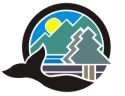 Wednesday, October 18th, 2017 @ 9:30 amACRD, 3008 5th Avenue, Port Alberni, BCAttendees:  Penny Cote, Marcie DeWitt, Dan Schubart, Wes Hewitt, Josie Osborne, 
Marie Duperreault,  Sandra Tate, Stefan OchmanRegrets: Julie Rushton, Laurie Bird, Jeff Kizuk, Esther PaceCALL TO ORDERThe Chairperson called the meeting to order at 9:35 am.The Chairperson acknowledged we are on the traditional territories of the Hupacasath and Tseshaht First Nations.APPROVAL OF AGENDA & MINUTES	The Agenda for October 18th was approved.	The Meeting Minutes of September 20th were approved.REPORTSCoordinator Report TOP reviewed the monthly reporting spreadsheet.  Marcie reported on activities that she was involved in over the past month.  Protocol Agreement signing is scheduled for January 19th.  Prepared quarterly report for Island Health.  Website resource directory complete, link will be sent out for a November launch. (News Release, Government Agencies, Local Tables, etc.)Marie will send contact information to Marcie, Sandra will link Marcie with Communication Department.ACHN Budget ReviewSend a letter/thank you card to Deb Foxcroft, Ken Watts out going NTC Chief and Vice and Judith Sayer as new Chief of NTC.BC Medical Health Council Follow UpMarcie and Josie delivered a presentation at the Health Officers Council on October 3rd, Dr. Hasselback sent a thank you.Wes Hewitt entered the meeting at 9:46 am.Comox Valley CHN RequestComox is starting up a Health Network and would like Marcie to attend the November 16 forum to set priorities and assist with table facilitation. Motion: The ACHN TOP approved Marcie to attend the Comox Valley Community Health Network Forum: Exploring the Potential of our Collective Impact on Health and Wellbeing on Thursday, November 16, 2017.CVSI Support Letter RequestTOP did not have enough time to review and make a decision.ACHN STRATEGIC PLANNINGGround RulesRespect for everyone’s inputGive your attentionOne person speaks at a timeSetting the StageMandate to review, funding – Upstream and Midstream Approaches, we are not a Downstream realm of health care and services.Work with Island Health and Community Health Networks and how we are having an impact on the 12 Social Determinants of Health.  What has the ACHN focused on?5 Priority areas~Network Development, Transportation, Poverty Reduction, Housing and Health Literacy.What have been the biggest accomplishments of the ACHN?Identification of the focus areas Successful development of the network where we have come from and where we are going Firmly established governanceNetworking the NetworksTransportation Action Table/Transportation Working Group Facilitating linksAdvocatingWebsite development key linkages moving us into this centuryEnsuring attendanceDetermining overall priorities and outcomes - governance and administrationBudgeting reports to external partnersRecruited excellent staff and TOP, respectfully engaged viewed highlyRaised the issue of povertyWheels for Wellness example of start to finish and very important to community, play multiple roles in the communityPoverty Forum and signing high-level engagement with the Provincial and FederalSupporting community groups within our own parametersLaying the ground work for community and regional issues Getting together community and politicians Transportation Asset MappingWebsiteSupport with InclusionSeeing accomplishments in networking the networks, based on detailed planningGood advocacy primarily around poverty, influencing how decisions are being madeMoving Forward where do we need to maintain our focus?Housing in the future with new governmentPoverty ReductionMove towards support of projects (actual networks on the ground focusing on patients)Being the network supporting the doersTransportationWebsite LaunchAsset Mapping LaunchWhere do we go with Social Determinants of Health – high level (eagle eye above the forest)West coast Transportation SolutionsFocus on promoting ourselves Poverty what is next use our role as a convenorCommunication faceting links and interaction with othersFollow our identified, use the matrix – manage ourselvesWest Coast/PA connecting using established resourcesLobbying First Nation leadershipAsset Mapping adding food securityHealth Literacy partnering with UniversitiesAccess to ServicesAddressing Poverty and Food SecurityWere you surprised by any of the information in the LHA 70 Profile Review?Amount of km’s travelled for medical, poor infrastructure set up Births for mothers under 20If we could impact one area which would you prioritize?Child PovertyMental Health and Substance Abuse, Intergenerational TraumaFamily Wellness Support the VillageHousingAssessing Timely ServiceMHSUHelp with Transport and ServicesRural and Remote medical transportationTHE PLANWhere do you see opportunities for the ACHN to impact local health? What are the strategic plans of our community partners and how do we alignHow does the TOP get the facts to others if we don’t know, how do we insert ourselvesHow do we raise our profile and what is our linkage with federal provincial and local governmentsCollaboration with HN’s and what are the common focus areasBeing CheerleadersSupport education for networks and communityCollaborative Impact introduction and supportCommunication LinksSupport for local food growersPoverty Reduction continue with federal and provincial government representativesWest Coast Encourage investigation of broadening the scope Connect concerned groups with likely problem solvers - Discovery and cataloguing and passing on , motivate actionFacilitating dialogue, convening people and pushing for solutionsHousing inform and support local health related projectsIdentify and assist with funding proposals and projectsInnovative programming partnering with projects, connecting and collaboratingMental Health and Substance Abuse PreventionCultural Ceremony practicesMarie left the meeting at 11:45 am.REALITYWhat upstream priorities and actions can the ACHN undertake to make an impact? Transportation – Convener – Action Planning – LeadershipHousing – Convener – Transfer Knowledge – Supporting – Broadening the Conversation discussion more people organizations bigger safePoverty Reduction – Convening and Supporting – Communications keep it going Evaluation/CumulatingNetwork Development – Communications and Networking the Networks - Networking and Table participation identifying areas of supportMarcie will prepare an outline/logic model to flush out at the December meeting and ratify the Strategic Plan in January5.	MEETING CLOSEThe meeting adjourned at 12:05 pm.  The next meeting of the Table of Partners will be held Wednesday, November 15th, 2017 @ 9:30 am. 